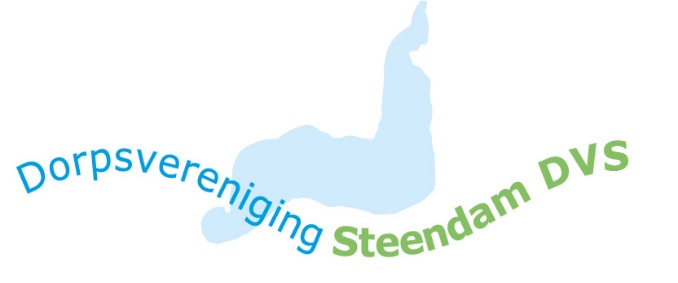 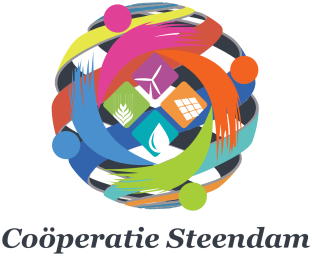 Verslag ALV 12-02-2018.Vooraf bij dit verslag: Tijdens de ALV zijn bij alle onderwerpen informatieve  dia’s vertoond. Die presentatie geeft voor een belangrijk deel  inzicht en overzicht van hetgeen er die avond onder de aandacht is gebracht. De hele presentatie is via de link https://prezi.com/xf7rr5djbzjf/algemene/ . Hierdoor kan dit verslag zo compact mogelijk blijven.Bij elk agendapunt hierna staan de nummers van de betreffende dia’s in de presentatie vermeld..Opening en Terugblik 2017  (Ellen Dallinga, vice-voorzitter DVS)(sheets 1 – 3)Ellen heet iedereen welkom.Afgelopen jaar is er veel gebeurd in Steendam. Er zijn bloemperken gerealiseerd aan de zuid- en noordkant van het dorp, er zijn meerdere bijeenkomsten geweest m.b.t. de dorpsvisie in ontwikkeling, er is een groep dorpsbewoners bezig geweest met plannen voor de dorpskern, er is ingehaakt op de opruimactie Nederland Schoon, er is gestart met de (jaarlijkse) zonnebloemenactie, er waren kabouterpad activiteiten, er zijn bloembollen geplant ……. Bijna te veel om op te noemen. Kortom, het was een prachtig jaar, waarin we veel bereikt hebben.Resultaten enquête. (Fred Mahler, voorzitter DVS)(sheets 4 -5)In januari 2018 is een korte enquête uitgezet in het dorp. Door de vele ontwikkelingen in ons dorp en omgeving was bij het bestuur was de behoefte ontstaan om elke bewoner/lid de mogelijkheid te geven zijn/haar mening kenbaar te maken, zonder daarvoor naar een dorpsbijeenkomst af te hoeven ‘reizen’. De resultaten zijn voor meer dan 95% positief te noemen. Sheet 5 en 6 van de presentatie geven een meer gedetailleerd overzicht.Bestuurszaken DVS. (Moniek Zijlstra, secretaris DVS)(sheets 6 – 9)Het bestuur bestaat op het moment uit 6 leden:Fred Mahler - voorzitterMoniek Zijlstra - secretarisWilleke Buist – penningmeesterEllen Dallinga – vice voorzitter / algemeen bestuurslidGrietje Koers – algemeen bestuurslid Mieke Wind -  algemeen bestuurslidEens in de 4 weken is er een bestuursvergadering. De notulen zijn voor een ieder te vinden op de website https://steendaminfo.nl onder kopje dorpsvereniging bestuur verslagen bestuursvergadering.Het bestuur houdt zich bezig met o.m. : het organiseren van verschillende activiteiten in en om het dorp voor de aangesloten bewoners en andere belanghebbenden, voor zowel volwassenen als kinderen. het waken voor en bevorderen van de instandhouding en waar mogelijk de versterking van de kwaliteit van bebouwing en beeld van het dorp.het waken voor en bevorderen van de instandhouding van de kwaliteit van de paden/wegen en openbare ruimtes.het behouden en het zo mogelijk bevorderen van een optimaal woon- en leefklimaat van Steendam en haar omgeving.En, niet onbelangrijk, DVS fungeert als klankbord voor de bewoners van Steendam. DVS kan het aanspreekpunt zijn van de gemeente en zorgdragen voor een goede communicatie tussen gemeente en dorp.Het bestuur van DVS bestaat op het moment uit 6 leden. Peter van Zeijl heeft zich – ook ter vermijding van belangenverstrengeling – teruggetrokken als bestuurslid/secretaris. Hierdoor is een vacature ontstaan. Uit het dorp hebben zich 2 bewoners aangemeld met belangstelling voor een functie binnen het bestuur, te weten Sjouktje Kopenga en Jordy de Fretes. Naast het ontstaan van deze vacature speelt voor een aantal zittende bestuursleden dat de in de statuten vastgelegde maximale bestuursperiode van 3 jaar in beeld is / komt. Het betreffende bestuurslid treedt dan af, maar kan zich wel weer herkiesbaar stellen. De betreffende bestuursfunctie staat tevens wel ook open voor mogelijk andere geïnteresseerden.Fred Mahler, Willeke Buist, Ellen Dallinga en Grietje Koers zijn op dit moment drie jaar bestuurslid en willen zich alle vier weer herkiesbaar stellen. Voor Fred en Ellen geldt dat zij zich voor een nieuwe zittingstermijn van drie jaar herkiesbaar stellen. Grietje heeft aangegeven zich voor een periode van twee jaar herkiesbaar te stellen, en Willeke in elk geval tot februari 2019. Ook via de website is e.e.a. kenbaar gemaakt, met het gemelde resultaat tot dusver: belangstelling van Sjouktje Kopenga en Jordy de Fretes. Tijdens de vergadering wordt aan aanwezige leden de gelegenheid geboden zich alsnog te kandideren als bestuurslid. Omdat er niemand meer van die gelegenheid gebruik maakt stelt het bestuur aan de ALV voor om akkoord te gaan met de volgende samenstelling:Fred Mahler (voorzitter), Willeke Buist (penningmeester), Moniek Zijlstra (secretaris), Ellen Dallinga (vice voorzitter), en als algemene bestuursleden Grietje Koers, Jordy de Fretes, Sjouktje Kopenga en Mieke Wind.Door alle aanwezige leden is bovengenoemd voorstel goedgekeurd.Financiën Dorpsvereniging (Willeke Buist, penningvrouwe)(sheets 10 – 14)De jaarrekening 2017 is opgemaakt en gecontroleerd en goedgekeurd door de kascommissie, bestaande uit de leden Sjouktje Kopenga en Taco Stammes.Geconstateerd is dat de financiën er gezond voor staan. Het positieve saldo per 1-1-2017 bedroeg €1.834, per 31-12-2017 is dit gestegen tot € 11.240. Dit is inclusief een bedrag aan ontvangen subsidie voor de dorpsvisie en voor het jaarlijkse onderhoud aan de AED. In totaal bedraagt dit nog ca. € 9.500 aan verplichte bestedingen. Per saldo rest er dus een bedrag aan ‘vrij besteedbare middelen’ van ca. € 1.750.Een gedetailleerd overzicht van de inkomsten en uitgaven is te vinden op sheet 11 e.v.  Financiën Coöperatie (Fred Mahler, penningmeester)(sheet 37)De jaarrapporten 2016 en 2017 zijn opgesteld door Administratie- en Belastingadvieskantoor Dallinga te Schildwolde. Ter controle door de leden vraagt de penningmeester staande de vergadering om vrijwilligers voor de kascommissie. Hiervoor melden zich aan Marianne Hoffmann, Henk Koop en Henk Bos. Met hen gaat een afspraak gemaakt worden. Na goedkeuring zullen de cijfers aan de leden beschikbaar worden gesteld. Ondertussen liggen de jaarrapporten voor een ieder die dat wil ter inzage bij de penningmeester.Activiteiten 2018 DVS (Willeke Buist, coördinator activiteiten)(sheets 15 – 17)Er staat wederom een breed scala aan activiteiten op de agenda voor 2018. Van bloemschikken en paaseieren zoeken tot bioscoop in de open lucht. En uiteraard het inmiddels traditie geworden borreluurtje (+ hap) op elke laatste zaterdag van de maand.Voor een volledig overzicht zie sheet 17. Vrijwilligers gevraagd (sheet 18)Zoals bekend gaat het pand waarin het Podiumcafé van Peter & Leni is gevestigd een stevige verbouwing / gedaantewisseling tegemoet en is er ook formeel sprake van een echt dorpshuis voor Steendam. Met die verbouwing ontstaan er ook betere mogelijkheden om de activiteiten van DVS en Coöperatie te laten plaatsvinden zonder dat het de exploitatie van het Podiumcafé door Peter & Leni in de weg kan zitten. Dat brengt ook met zich mee dat de afspraken met Peter & Leni op de nieuwe situatie zijn aangepast. Dit houdt o.m. in dat Peter en Leni geen eigen personeel meer gaan inzetten bij activiteiten vanuit DVS en Coöperatie, maar dat er hulp geboden gaat worden door leden/dorpsgenoten. We gaan dus vrijwilligers werven voor diverse werkzaamheden, zoals helpen met o.a. koffie/ thee schenken, afruimen, afspoelen & opruimen.Bewoners die in de enquête hebben gemeld beschikbaar te zijn voor ‘af en toe klussen’ worden t.z.t. het eerste benaderd, maar ook anderen kunnen zich nog aanmelden: GRAAG ZELFS !!Het streven is te gaan werken met een groep, zodat er gerouleerd kan worden.Zorg en welzijn (Ellen Dallinga, coördinator)(sheets 19 – 24)AEDAfgelopen jaar is er een AED geplaats en hebben verschillende dorpsgenoten een AED training gevolgd. De training wordt door sommige verzekeraars vergoed. Is dit niet het geval dat kan dat bij het bestuur melden.DorpsappEen werkgroepje is bezig met het maken van een dorpsapp. Het is de bedoeling deze in de loop van het jaar in de lucht te hebben, met als doel:Veiligheid (buurtpreventie)Zorgzaamheid (burenhulp)Saamhorigheid (buurt informatie)De app is niet bedoeld voor privéaangelegenheden of marktplaatsachtig gebruik. Nadere informatie volgt na de zomer. Uiteraard staat deelname vrij. Belangenbehartiging DVS (Fred Mahler, coördinator)(sheet 25)Dorpsvisie.De voortgang in de opstelling van de dorpsvisie is wat vertraagd. Dat heeft goede redenen: de aandacht en tijd die nodig was voor het Centrumplan, de aankoop + aanpak van het Dorpshuis en de onduidelijkheid over de effecten van de (mogelijke) versterkingsoperatie. De werkgroep die met de Dorpsvisie aan de slag is (Moniek, Ellen, Mieke, Fred) heeft in de planning staan om de Dorpsvisie in de 2e helft van 2018 af te ronden. Dat uiteraard na ruime afstemming/discussie/overleg met alle Steendammers.Centrumplan.De subsidie aanvraag is ingediend bij de NCG. Naar verwachting komt hier eind april meer nieuws over. Het kompas heeft een groene kleur.Aardbevingen & versterking.Onduidelijkheden en onzekerheden alom. Steendam is de komende maanden aan de beurt voor de bouwkundige keuringen, die basis gaan vormen voor het versterkingsadvies. Behalve voor iedere woning afzonderlijk, speelt de voortgang in dit dossier een grote rol bij de realisatie van het centrumplan en de aanpak van het dorpshuis.Voorlopig is het afwachten wat dit proces oplevert. Vanuit het bestuur DVS wordt nadrukkelijk de vinger aan de pols van de voortgang gehouden, o.m. door regelmatig aan te zitten bij bijeenkomsten in Overschild ons buurdorp waar de eerste ‘kastanjes uit het vuur gehaald moeten worden’.Nieuwe gemeente.Steendam maakt sinds 1-1-2018 deel uit van de nieuwe gemeente Midden-Groningen. Het College van B&W heeft besloten om in de portefeuilleverdeling ook in te spelen op gebiedsgerichte aandacht. Alle steden en dorpen in de gemeente zijn geclusterd verdeeld over de 5 wethouders. Steendam valt onder het cluster met als wethouder Anja Woortman. Met haar bestaat – vanuit de gemeente Slochteren – al langer een goed en constructief contact. Het bestuur van DVS is blij dat ook binnen de nieuwe gemeente die lijn kan worden voortgezet. Ook ambtelijk is er sprake van gebiedsgerichte aandacht. Voor Steendam is de ‘ambtenaar van dienst’ Liesbeth Zwart geworden. Ook met haar is al uitgebreid (en prettig, beloftevol) kennis gemaakt.Werkgroepen DVS.  (Mieke Wind, bestuurslid)(sheets 26 – 29)PlantaardigsDe werkgroep Plantaardigs is vol verwachting wat de bollenplantactie van dit najaar straks zal laten zien.Afgelopen jaar zijn er (ter hoogte van Damsterweg nr. 15) als proef 4 soorten vaste planten in een verkeersremmer gezet. Eind maart zullen we kunnen zien welke planten de winterse omstandigheden het beste hebben overleefd. We willen dan de meest sterke plant in de andere verkeersremmers gaan zetten. Voorwaarde daarbij is wel dat we enkele omwonenden vinden om deze beplanting in de gaten te houden.  Bert Zijlstra heeft aangeboden om voor de bloembakken, die we graag weer aan de brugleuning willen hangen, petunia's te gaan zaaien. Zodat zullen we dit voorjaar weer een kleurig centrumpunt  hebben. Als er dorpsgenoten zijn die mee willen denken en doen in deze werkgroep Plantaardigs: van harte welkom!!Kabouterpad Wat betreft het Kabouterpad was het afgelopen jaar een bewogen jaar. De werkgroep is bezig geweest een oplossing te vinden voor overlast, er viel een boom om midden op het grote toegangsbord en er is het verhaal van de essentaksterfte.Daarnaast gelukkig ook leuke acties: nog steeds veel positieve reacties op het pad, de edities van de Kabouterkranten, en een gezellige Pasen. Met Pasen hebben we voor het eerst het eieren zoeken bij de kabouters gedaan en dat was een groot succes. We hopen dat we dat dit jaar weer kunnen doen….Het hele kapproject duurt veel langer dan verwacht. Er is net een nieuw bericht van de boswachter gekomen: de grond is nog steeds veel te nat. Staatsbosbeheer doet haar uiterste best de stammen voor 15 april uit te rijden, maar weet niet zeker of dat gaat lukken. In het voorjaar van 2017 hebben we een kleine enquête uitgezet onder de dorpsgenoten die met hun achtertuin grenzen aan het Kabouterpad. De uitkomst was dat 2 huishoudens het prettig zouden vinden dat het pad verdween achter hun tuinen. Daarom is er in samenspraak met Staatsbosbeheer een omlegging bedacht. Als de kabouters er straks weer in gaan, zal het pad iets anders lopen dan voorheen.OmmetjeWat betreft het Ommetje kunnen we melden dat er al geruime tijd de voorbereidingen bezig zijn voor een Steendamster Ommetje. Ommetjes zijn wandelroutes van een km of 2 tot 8 nabij een dorp of stad, hier in de provincie uitgezet door Landschapsbeheer Groningen in samenwerking met vrijwilligers. Hellum kent bijvoorbeeld een Ommetje dat begint bij de brug over de Helmster Vaart. Hier in Steendam zal het Ommetje op de parkeerplaats tegenover Peter en Leni beginnen. Alle voorbereidingen (route bedenken, proeflopen, grondeigenaren om toestemming vragen etc.) zijn inmiddels afgerond. Nu kan er subsidie aangevraagd worden voor de uitvoering van het project. Het streven is het Ommetje Steendam in de loop van 2018 open te kunnen stellen voor publiek.Lidmaatschap DVS en CS (Fred Mahler, voorzitter DVS, penningmeester CS)(sheets 30 – 36)Relatie Dorpsvereniging Steendam (DVS) / Coöperatie Steendam (CS) / Stichting Dorpshuis Steendam (SDS)
- DVS is de ‘moederschoot’, waar (o.m.) plannen en ideeën van leden samenkomen
- Vanuit DVS kunnen werkgroepen ontstaan die met de realisatie aan de slag gaan
- CS is uitvoerend voor ontwikkelingen die een project- en bedrijfsmatige aanpak vragen
- DVS en CS vormen zo een ‘twee-eenheid’
- SDS beheert het pand aan de Damsterweg 20 en faciliteert activiteiten vanuit DVS en CSVoorstel lidmaatschap DVS en CS- gecombineerd lidmaatschap voor DVS en Coöperatie tezamen, met 1 tarief
- het lidmaatschap geldt per huishouden 
- het lidmaatschapsgeld voor 2018 bedraagt € 10 
- het lidmaatschapsgeld komt toe aan de financiën van de DVS- (n.b. SDS is een stichting. Een stichting kent geen leden)Door alle aanwezige leden is bovengenoemd voorstel goedgekeurd.Nadere informatie over (de relatie tussen) DVS, CS en SDS staat weergegeven op sheets 31 t/m 37.Project duurzame energie (Klaas Smit, voorzitter CS en Christiaan Wiepkema, bestuurslid CS)(sheets 38 – 49)In 2017 is het project duurzame energie van start gegaan. Door middel van bijeenkomsten en een enquête is gebleken dat er belangstelling in het dorp is om met dit onderwerp aan de slag te gaan. Voor wie dat wil biedt Buurtkracht een mogelijkheid het eigen verbruik inzichtelijk te maken. Een aantal dorpsgenoten heeft zich hiervoor in 2017 al aangemeld. De Coöperatie heeft onderzoek gedaan naar financierbaarheid van het zelf opwekken van duurzame energie. O.a. het Energiefonds Groningen blijkt die mogelijkheden te bieden. Onlangs is gestart met het scannen van huizen met de door de Coöperatie aangeschafte warmtecamera Dorpsgenoten die willen weten op welke manier ze hun eigen woning beter kunnen isoleren, kunnen zich hiervoor kosteloos en vrijblijvend aanmelden. Glasvezel.(sheets 50 – 60)Eerder was het idee geopperd om in december jl.  een ‘eerstejaars jubileumfeestje’ te geven. Omdat die maand toch al vol zit met feestelijkheden is daarvan afgezien en is ervoor gekozen dit feestelijke moment te gebruiken ter afsluiting van de ALV. Gezien de hoeveelheid echte klachten (nihil ?) die bij CS zijn binnen gekomen is er veel tevredenheid over het functioneren van hert netwerk. Daar mogen we met z’n allen trots op zijn. Zeker ook als het wordt afgezet tegen het gestuntel waarmee de provincie probeert de witte gebieden elders van snel internet te voorzien. Dat komt nog steeds nergens tot ontwikkeling. Om het – in vele opzichten - fantastische glasvezelproject een blijvende en tastbare herinnering te laten zijn in het ‘familie-archief’ van alle deelnemers heeft Mieke Wind een mooi stripboekje samengesteld uit de foto’s met teksten die van vele kanten uit het dorp zijn aangeleverd. Voor iedereen is zo’n stripboekje aanwezig.Bedoeling is het boekje ook op de website te plaatsen.